ALATEENPagalbos grupė, kurioje renkasi jaunimas iki 18 m., susiduriantys su tėvų ar draugų alkoholizmo problemomis. Susirinkimai vyksta ZOOM platformoje kiekvieną trečiadienį:18:00-18:45 val. 7-13 metų vaikams,18:45-19:30 val. 14-18 metų jaunimui.Daugiau informacijos:Tel.:+370 646 11625, el. paštas: alateen@al-anon.lt,https://al-anon.lt/alateen/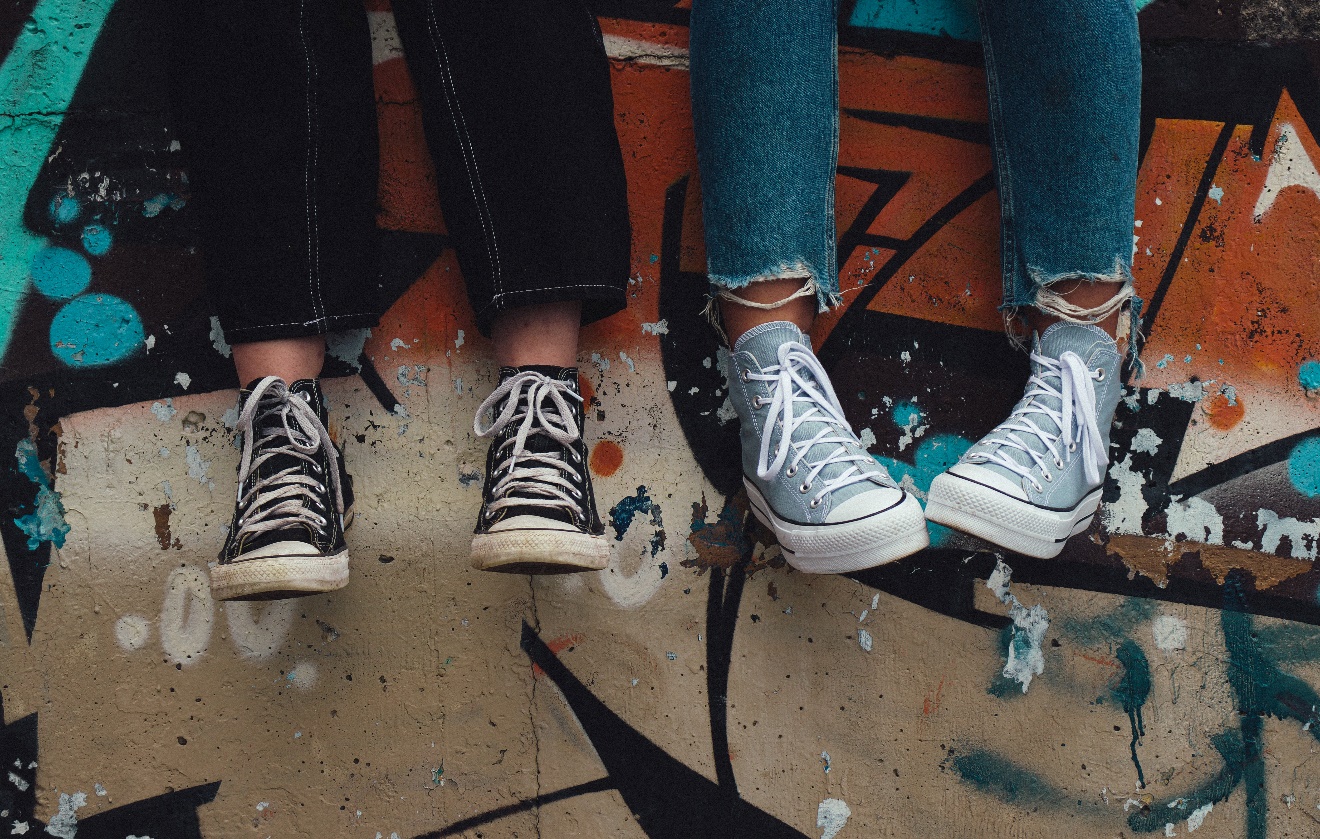 